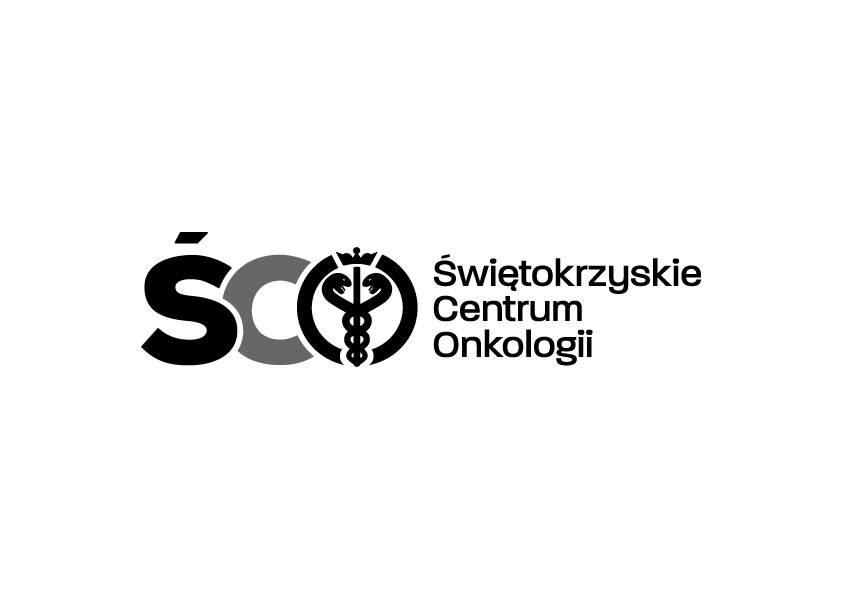 Adres: 25-734 Kielce, ul. Artwińskiego Sekcja Zamówień Publicznychtel.: 41 36 74 474/072IZP.2411.273.2023.AM  Informacja o kwocie na sfinansowanie zamówienia Dot. postępowania na zakup wraz z dostawą materiałów zużywalnych  dla Zakładu Inżynierii Genetycznej  Świętokrzyskiego Centrum Onkologii w Kielcach. 	Działając na podstawie art. 222 ust. 4 ustawy z dnia 11 września 2019 r. – Prawo zamówień publicznych, Zamawiający przekazuje informację dotyczącą kwoty brutto, jaką zamierza przeznaczyć 
na sfinansowanie zamówienia tj.: Pakiet nr:Wartość złPakiet nr 193 702,97Pakiet nr 29 446,89Pakiet nr 36 028,25Pakiet nr 42 952,00Pakiet nr 57 434,12Pakiet nr 63 394,63Pakiet nr 73 886,80RAZEM: 126 845,66